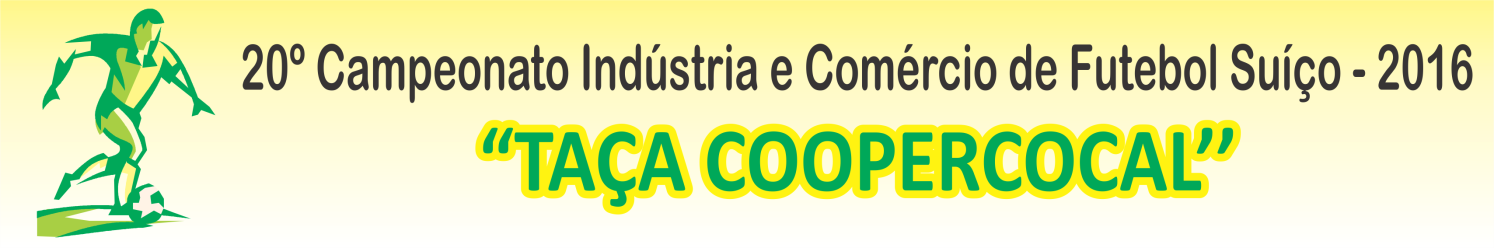 EQUIPES 2016NOME DA EQUIPEDIRETORFONESE-MAIL1NETINHO MADEIRASJUNINHO9990-58888425-18222T.V.Y. FCEDINHO9978-30413VOLUZPIRANHA9964-7293cristiano@bordatex.com.br4UNITÁ VEÍCULOSRENAN9931-12505CRICIÚMA DORTMUND MARCELINHO8482-04489993-6886marcelooliveira70@gmail.com6BANGUZINHOFABRÍCIO9611-74737ATLÉTICO REAL FC.ELIAS9129-18298MINAPLASTGUSTAVO9924-48369MOLECADA DA VOLUZGIL MARIANO3447-188510FLÁVIO AUTOSMARIO PANTERA9690-62289902-8718marioguerreiro13@hotmail.com11QUARTA LINHAPAULISTA9913-513212COLONINHA / SABOR CASEIRO / JAMILE NUTRICIONISTALADIONEI9137-002813SECCO E.C.SECO9900-728714JATAGANHO FC.DOUGLAS9614-904215ALTOS LANCHESNEGRELI8800-550716ESTAÇÃO COCAL FC.EMERSON8825-025017BAR DO REGIREGI9990-158418JOGA FÁCILSAMUEL9805-512819BOHEMIUSMATEUS9680-989420CHIP 7 / MECÂNICA DALLÓRAFA ALVES9950-9392